The Duke Outpatient Clinic is Duke’s largest safety net clinic for adults: > 5000 patients, 40% Medicaid, 10% uninsuredMedically and socially complexOver 50% have co-morbid mental illness and substance abuseHomeBASE ProgramCollaborative, team-based care model between patients, physicians, mental health providers, case managers, and social workersFocuses on our most medically and psychiatrically complex patients with the highest rates of Emergency Department use Effectively shifts care to non-emergent settings> $600,000 savings in first yearMental Health#1 and #3 reasons for hospitalization in USLME-MCOs provide necessary services for our patients but it is unclear how their role will change under Medicaid reformMental health care is fragmented and communication with primary care is poor. We support better integration of mental health care as a part of Medicaid reform. Why will Provider Led Organizations succeed?Medicaid spending continues to rise in states that have authorized Medicaid HMOsNC Provider-Led Organizations retain NC funds for NC patientsThis benefits NC because delivery system is capitated for budgetary certainty; while fostering improved care management, patient safety, patient satisfactionAllows framework for implementation of uniform healthcare IT across NCPLO regionsDuke University Hospital Internal Medicine Residents – Ambulatory Care Leadership Track:Matthew Atkins, MD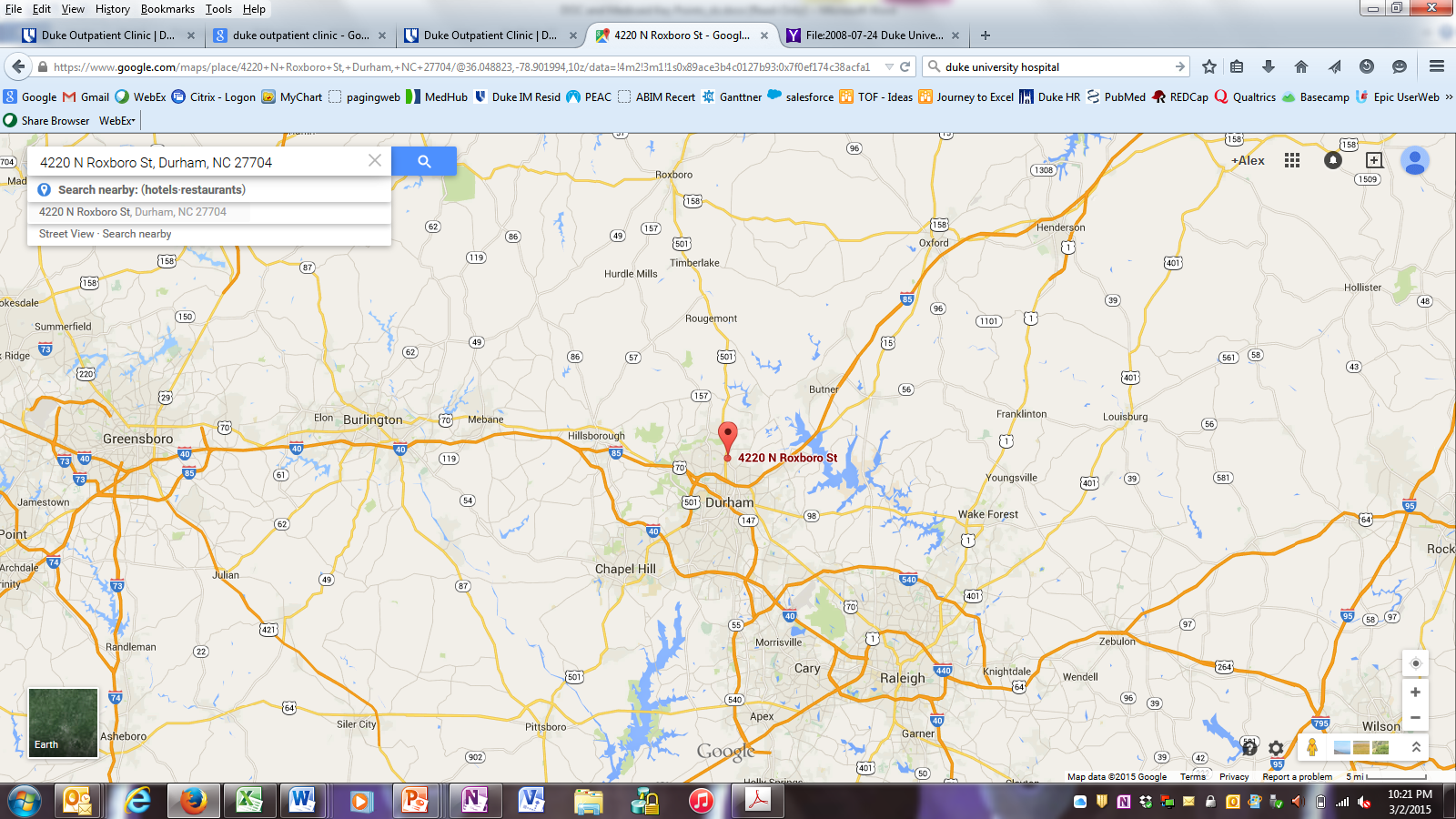 Jacob Feigal, MD Ryan Jessee, MD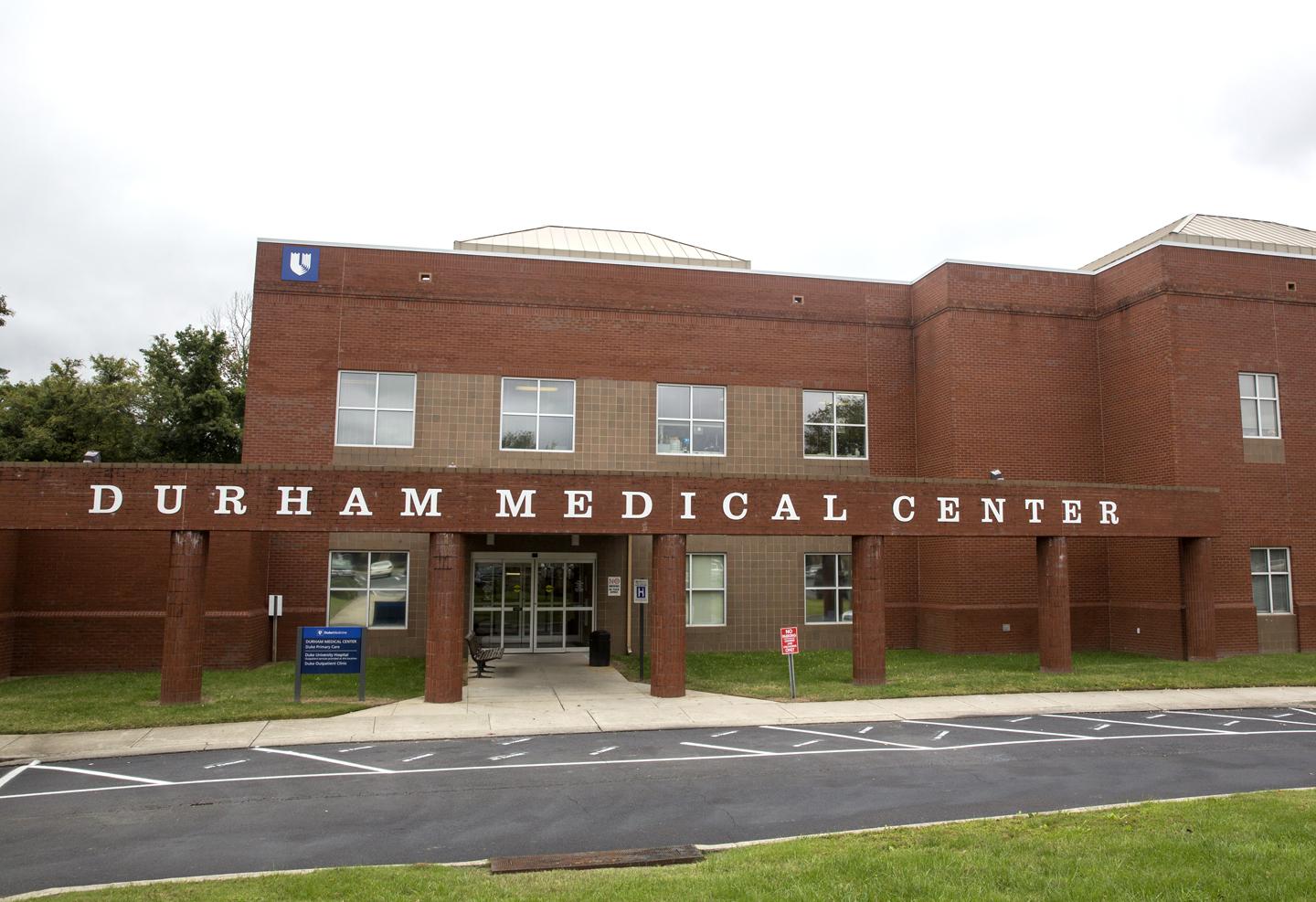 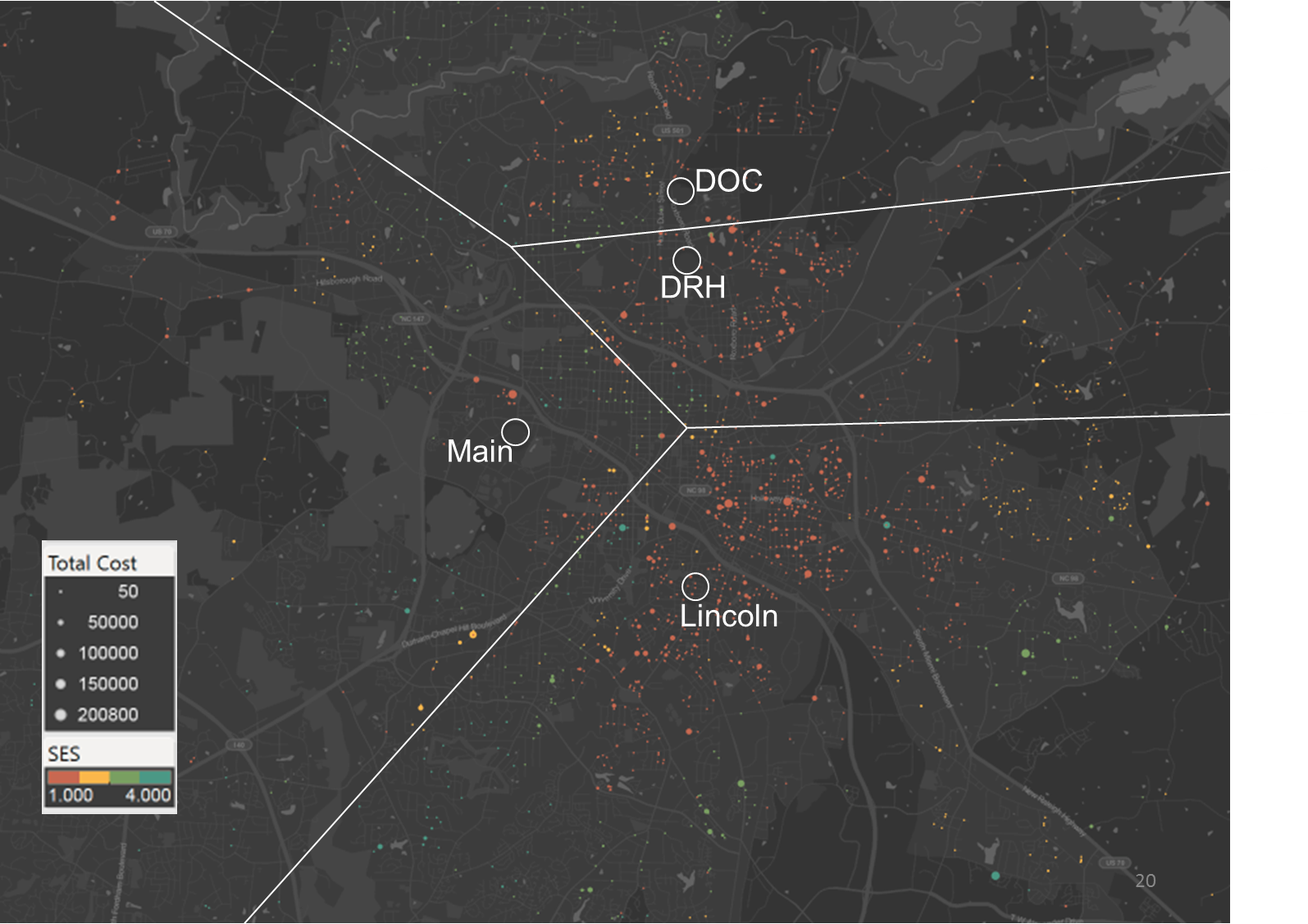 Claire Kappa, MDAdrienne Klement, MD Amy Jones, MDJames Lefler, MD 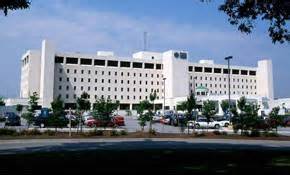 Aaron Mitchell, MDDinushika Mohottige, MDAlex Cho MD, MBA (faculty)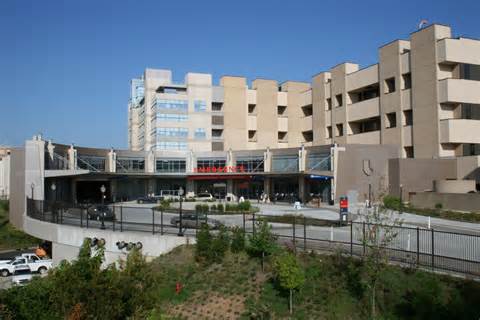 Daniella Zipkin, MD (faculty)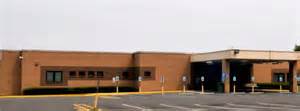 